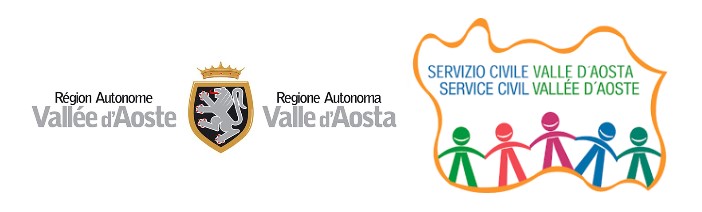 Regione autonoma Valle d’AostaAssessorato beni e attività culturali, sistema educativo e politiche per le relazioni intergenerazionaliDipartimento Sovraintendenza agli studiStruttura Politiche educativeUfficio Politiche giovaniliVia Saint Martin de Corléans, 25011100 Aosta (AO)istruzione@pec.regione.vda.it ALLEGATO A - OBBLIGATORIO: DOMANDA DI PARTECIPAZIONEDichiarazioni sostitutive di certificazioni o sostitutive di atto di notorietà (artt. 46 e 47 del D.P.R. 445/2000)ALL’AVVISO PUBBLICO DI MANIFESTAZIONE D’INTERESSE RIVOLTO AD UN SOGGETTO NO-PROFIT PER L’AFFIDO DI UN INCARICO AVENTE AD OGGETTO LA REALIZZAZIONE DI ATTIVITÀ DI PROMOZIONE E SVILUPPO DEL SERVIZIO CIVILE. CANDIDATODATI DEL SOGGETTO PROFIT Forma giuridica (specificare la natura giuridica del Soggetto no-profit):Ragione sociale	______________________________________________________________Codice fiscale		_________________________ e/o P. IVA ____________________________Indirizzo della sede operativa e/o legale in ___________________________________ CAP___________ Città _______________________ Tel.	_________________________________  E-mail __________________________________________Legale rappresentante ______________________________________________________________Indirizzo PEC	____________________________________________________________________Il/La sottoscritto/a ________________________________________________________________ nato/ a ____________________ il _______________, CF __________________________________ai sensi e per gli effetti delle disposizioni contenute nell’art. 47 del D.P.R. 28 dicembre 2000, n. 445 e consapevole delle conseguenze derivanti da dichiarazioni mendaci ai sensi dell’art. 76 del citato DPR n. 445/2000, sotto la propria responsabilità, in qualità di legale rappresentanteDICHIARAche intende partecipare all’avviso pubblico di manifestazione d’interesse rivolto ad un soggetto no-profit per l’affido di un incarico avente ad oggetto la realizzazione di attività di promozione e sviluppo del servizio civile □ COME SINGOLO□ OPPURE IN RAGGRUPPAMENTO IN QUALITA’ DI ENTE CAPOFILAgià costituita come da accordo di collaborazione sottoscritto in data….che si allega alla presente domanda di partecipazioneOppureDa costituirsi tra i seguenti soggettidi conoscere pienamente i documenti messi a disposizione da parte dell’Amministrazione regionale, e di accettare le condizioni in essi previste;di essere in possesso dei requisiti di moralità professionale richiesti, come da dichiarazione allegata alla presente candidatura (Allegato B);che lo statuto e l’atto costitutivo: siano validi, efficaci e redatti in conformità alle disposizioni normative applicabili; siano regolarmente registrati, ove richiesti, in uno Stato membro dell’Unione Europea; recano la chiara finalità dell’assenza di uno scopo di lucro; le finalità siano coerenti con quanto previsto nell’Avviso;che la propria struttura organizzativa, in base all’organigramma dell’Ente da allegare alla presente domanda, è così composta:che i propri volontari e dipendenti hanno frequentato le seguenti attività formative e/o di aggiornamento nel corso degli ultimi due anni (2021-2022):che la propria esperienza, con riferimento agli ultimi cinque anni di attività (2018/2022), si è sviluppata come descritto in apposita relazione da allegare alla presente candidatura;che tutti i dati, in qualunque forma rappresentati, e tutte le informazioni contenute nella presente candidatura e nei suoi allegati corrispondono al vero;che i professionisti eventualmente da incaricare in aggiunta al proprio personale (dipendenti e volontari), i cui dati verranno comunicati in caso di affido, per la realizzazione delle attività previste dall’Avviso sono i seguenti:profilo_________________ e n° di unità _________________profilo_________________ e n° di unità _________________profilo_________________ e n° di unità _________________profilo_________________ e n° di unità _________________che il proprio personale (dipendente e/o volontario) a disposizione per le attività previste dalla Avviso è costituito da:(nome e cognome)			, nato/a a	, il	, ente di appartenenza	ruolo	 (specificare se tecnico o rappresentante legale) e tipo di rapporto di collaborazione/lavoro_____________________________Tel._______________________, e-mail  	____________________________(nome e cognome)			, nato/a a	, il	, ente di appartenenza	ruolo	 (specificare se tecnico o rappresentante legale) e tipo di rapporto di collaborazione/lavoro_____________________________Tel._______________________, e-mail  	____________________________(nome e cognome)			, nato/a a	, il	, ente di appartenenza	ruolo	 (specificare se tecnico o rappresentante legale) e tipo di rapporto di collaborazione/lavoro_____________________________Tel.____________________________, e-mail  ___________________________(nome e cognome)			, nato/a a	, il	, ente di appartenenza	ruolo	 (specificare se tecnico o rappresentante legale) e tipo di rapporto di collaborazione/lavoro_____________________________Tel._______________________, e-mail  	____________________________che le eventuali comunicazioni in ordine agli esiti della presente selezione dovranno essere effettuate al seguente indirizzo pec 	, fermo restando che la pubblicazione della graduatoria sul sito equivale a notifica, così come indicato all’art.6 dell’Avviso;di aver letto l'Avviso e di accettare senza riserva quanto in esso previsto;di impegnarsi a garantire la riservatezza in ordine alle informazioni, alla documentazione e quant’altro venga a conoscenza nel corso del procedimento;di non avere nulla a pretendere nei confronti dell’amministrazione procedente nell’eventualità in cui, per qualsiasi motivo, l’incarico oggetto dell’Avviso venga revocato;di essere informato/a, ai sensi del Regolamento 27 aprile 2016, n. 2016/679/UE del Parlamento Europeo (c.d. “GDPR”) e del decreto legislativo 30 giugno 2003, n. 196 (c.d. “Codice in materia di protezione dei dati personali”), che i dati raccolti saranno trattati, anche con strumenti informatici, esclusivamente nell’ambito del procedimento per il quale la dichiarazione viene resa.S'IMPEGNAa comunicare, tempestivamente, qualsiasi modificazione relativa al Soggetto no-profit partecipante dal sottoscritto rappresentato, o ai soggetti dell’eventuale raggruppamento costituito di cui ha mandato di capofila.Si evidenzia che, in caso di raggruppamento, i requisiti previsti dal punto 3) al punto 8) si intendono estesi a tutti i soggetti partecipanti allo stesso e i medesimi devono essere enunciati distintamente per ogni Soggetto no-profit partecipante alla procedura. Gli Allegati A e C, in caso di raggruppamento, dovranno essere presentati da tutti i soggetti partecipanti allo stesso. La valutazione della Commissione avverrà in modo complessivo sulla base dei requisiti presentati dai vari soggetti.--------------------------------------------------------------------Si allegano a pena di inammissibilità della domanda di partecipazione all’Avviso:un documento di identità in corso di validitàDomanda di partecipazione (Allegato A) - obbligatorioDichiarazione partner possesso requisiti di ordine generale (Allegato B) – obbligatorioDichiarazione d’intenti per la costituzione del raggruppamento (Allegato C) - facoltativoSchema di proposta progettuale (Allegato D) – obbligatorioPiano finanziario (Allegato E) - obbligatorioInformativa Privacy (Allegato F) - obbligatoriolo statuto e l’atto costitutivo in vigore.Ai sensi dell’art.38, comma 3 del D.P.R. n. 445/2000, per la validità della presente istanza deve essere allegata copia fotostatica del documento di identità del sottoscrittore. Pertanto non è necessaria la autenticazione della sottoscrizione.L’Amministrazione si riserva di effettuare controlli, anche a campione, sulla veridicità delle dichiarazioni (art. 71, comma 1, D.P.R. 445/2000). Il sottoscrittore, in caso di falsità o dichiarazione mendace, è sottoposto alle sanzioni penali di cui all’art.76 del D.P.R. n. 445/2000.□ Associazione di promozione sociale (APS)□ Iscritta nel RUNTSAnno ___________□ Iscritta nei previgenti registri delle APSAnno______________□ Organizzazione di volontariato (OdV)□ Iscritta nel RUNTSAnno ___________□ Iscritta nei previgenti registri delle  OdV________________________□ Cooperativa Sociale/Consorziodi cooperative sociale /Impresa sociale□ Iscritta nel RUNTSAnno ___________□ Iscritta nei previgenti registri previsti dalle normative di settoreAnno______________□ Altro, specificare□ Iscritta nel RUNTSAnno ___________□ Iscritta nei previgenti registri previsti dalle normative di settoreAnno____________DENOMINAZIONE/RAGIONE SOCIALECAPOFILA DEL RAGGRUPPAMENTO)DENOMINAZIONE/RAGIONE SOCIALE  DEISOGGETTI DEL RAPPUPPAMENTODENOMINAZIONE/RAGIONE SOCIALE DEISOGGETTI DEL RAPPUPPAMENTODENOMINAZIONE/RAGIONE SOCIALE DEISOGGETTI DEL RAPPUPPAMENTON. DIPENDENTI e/o SOCIRUOLON. VOLONTARIATTIVITÀ SVOLTE E/O SERVIZIO IN CUI SONO INSERITIN. VOLONTARIN. DIPENDENTIATTIVITÀ FORMATIVA E/O DI AGGIORNAMENTO inerenti gli ambiti del presente avviso (corsi di formazione, stage, conferenze, seminari,…)DURATA IN ORE____________________________________________(Luogo e data)Il Legale Rappresentante(Firma)